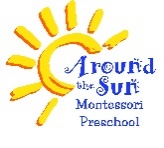 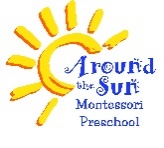 A non-refundable Registration Fee of $45 for one child or $60 for siblings must accompany this form. Registration Fee does not apply to tuition.  Send enrollment form and fee (payable to Around the Sun Montessori) to: Around the Sun Montessori ATTN: Enrollment4797 Sharon Copley Road, Medina, OH  44256An evaluation of readiness will be made of all children under the age of 3.  All other children will be evaluated at the discretion of the directors.   Placement begins on February 1stPlease indicate your first choice of enrollment for your child (A, B, C, D, E).  We will send you a letter in February finalizing your child’s placement. If no space is available, you will be placed on a waiting list.Child’s Name__________________________________________ Date of Birth_____________________1st choice_________Mother Name_____________________________________ Father Name___________________________________________Address___________________________________________________________________________________________________City________________________ Zip _____________________ Home (Primary)Phone________________________________
Primary email_______________________________________ Secondary Email______________________________________